Внеочередное заседание                                                                      28 созываКАРАР                                                                                                  РЕШЕНИЕПРОЕКТ«О внесении изменений в решение Совета сельского поселения Кушманаковский сельсовет муниципального района Бураевский район Республики Башкортостан от 29 января 2014 года № 129 «Об утверждении Положения о бюджетном процессе в сельском поселении Кушманаковский сельсовет муниципального района Бураевский район Республики Башкортостан»В соответствии с пунктом 6 части 1 статьи 1 Федерального закона от 31.01.2020 г № 263-ФЗ «О внесении изменений в Бюджетный кодекс Российской Федерации и отдельные законодательные акты Российской Федерации», со статьями 78, 78.1 Бюджетного кодекса Российской Федерации, Совет сельского поселения Кушманаковский сельсовет муниципального района Бураевский район Республики Башкортостан решил:1. Внести в решение Совета сельского поселения Кушманаковский сельсовет муниципального района Бураевский район Республики Башкортостан от 29 января 2014 года № 129 «Об утверждении положения о бюджетном процессе в сельском поселении Кушманаковский сельсовет муниципального района Бураевский район Республики Башкортостан» следующие изменения:1) статью 9 Положения признать утратившим силу. 2) часть 1 статьи 14 Положения изложить в новой редакции:«Субсидии юридическим лицам (за исключением субсидий муниципальным учреждениям), индивидуальным предпринимателям, а также физическим лицам - производителям товаров, работ, услуг предоставляются на безвозмездной и безвозвратной основе в целях возмещения недополученных доходов и (или) финансового обеспечения (возмещения) затрат в связи с производством (реализацией) товаров (за исключением подакцизных товаров, кроме автомобилей легковых и мотоциклов, алкогольной продукции, предназначенной для экспортных поставок, винограда, винодельческой продукции, произведенной из указанного винограда: вин, игристых вин (шампанских), ликерных вин с защищенным географическим указанием, с защищенным наименованием места происхождения (специальных вин), виноматериалов, если иное не предусмотрено нормативными правовыми актами Правительства Российской Федерации), выполнением работ, оказанием услуг.»3) статью 14 Положения дополнить частью 7 и изложить в следующей редакции: «В решении о бюджете поселения Кушманаковский сельсовет могут предусматриваться бюджетные ассигнования на предоставление из местного бюджета субсидий юридическим лицам, 100 процентов акций (долей) которых принадлежит муниципальному образованию, на осуществление капитальных вложений в объекты капитального строительства, находящиеся в собственности указанных юридических лиц (в случаях, установленных федеральными законами, на возмещение затрат в связи с ранее осуществленными указанными юридическими лицами капитальными вложениями в объекты капитального строительства, находящиеся в собственности указанных юридических лиц или в муниципальной собственности), и (или) на приобретение ими объектов недвижимого имущества с последующим увеличением уставных капиталов таких юридических лиц в соответствии с законодательством Российской Федерации.»4) абзац первый части 1 статьи 15 Положения изложить в новой редакции: «В бюджете поселения могут предусматриваться субсидии бюджетным и автономным учреждениям на финансовое обеспечение выполнения ими муниципального задания, в том числе в рамках исполнения муниципального социального заказа на оказание муниципальных услуг в социальной сфере, рассчитанные с учетом нормативных затрат на оказание ими муниципальных услуг физическим и (или) юридическим лицам и нормативных затрат на содержание муниципального имущества.»2. Настоящее решение вступает в силу со дня его подписания.3.Обнародовать настоящее решение на официальном сайте и информационном стенде администрации сельского поселения.4. Контроль за выполнением настоящего решения возложить на постоянную комиссию по бюджету, налогам и муниципальной собственности.Глава сельского поселения Кушманаковский сельсоветмуниципального района Бураевский район Республики Башкортостан    	                                                                И.Р.Камаловд. Кушманаково05 апреля 2021 годаБАШКОРТОСТАН РЕСПУБЛИКАҺЫ               БОРАЙ РАЙОНЫ МУНИЦИПАЛЬ РАЙОНЫНЫҢ КУШМАНАК АУЫЛ СОВЕТЫ АУЫЛ БИЛӘМӘҺЕ СОВЕТЫ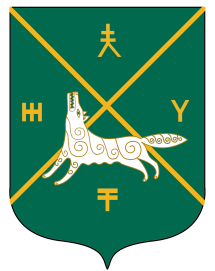 СОВЕТ СЕЛЬСКОГО  ПОСЕЛЕНИЯКУШМАНАКОВСКИЙ  СЕЛЬСОВЕТ   МУНИЦИПАЛЬНОГО РАЙОНА БУРАЕВСКИЙ  РАЙОН        РЕСПУБЛИКИ  БАШКОРТОСТАН